Directorio de Agencias de PRDirectorio de Municipios de PRDirectorio de Agencias Federales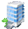 Oficina CentralDirección PostalTeléfonos / FaxHorario de ServicioAvenida Ponce de LeónPda. 22 1/2	SanturcePO Box 41287Minillas StationSan Juan, PR 00940-1287Tel: (787) 724-4747Tel Audio Impedido: No DisponibleFax:(787) 721-2223Lunes a viernes 8:30am -5:00pmEjecutivo:Dra. Myrna CasasCerca de:Frente Edificio Centro EuropaWeb:http://www.cba.gobierno.pr/ Sombrilla:CBAMapa:Ruta AMA:B8, B16, B21Parada TU:Sagrado Corazón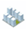 Oficinas de Servicio a través de Puerto RicoOficinas de Servicio a través de Puerto RicoOficinas de Servicio a través de Puerto RicoOficinas de Servicio a través de Puerto RicoDirección FísicaDirección PostalTeléfonos / Fax Horario de ServicioN/A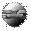 Otros Enlaces